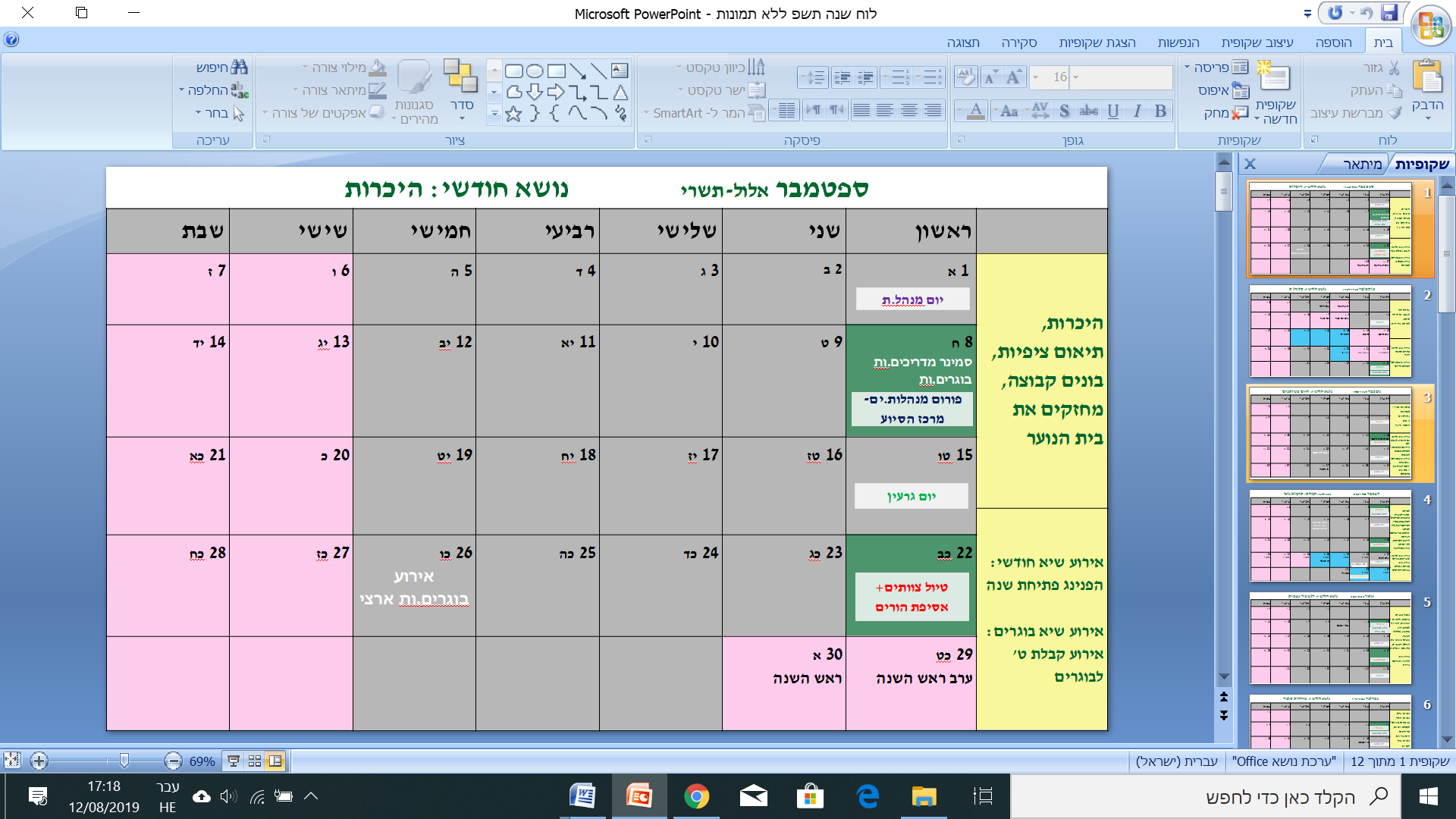 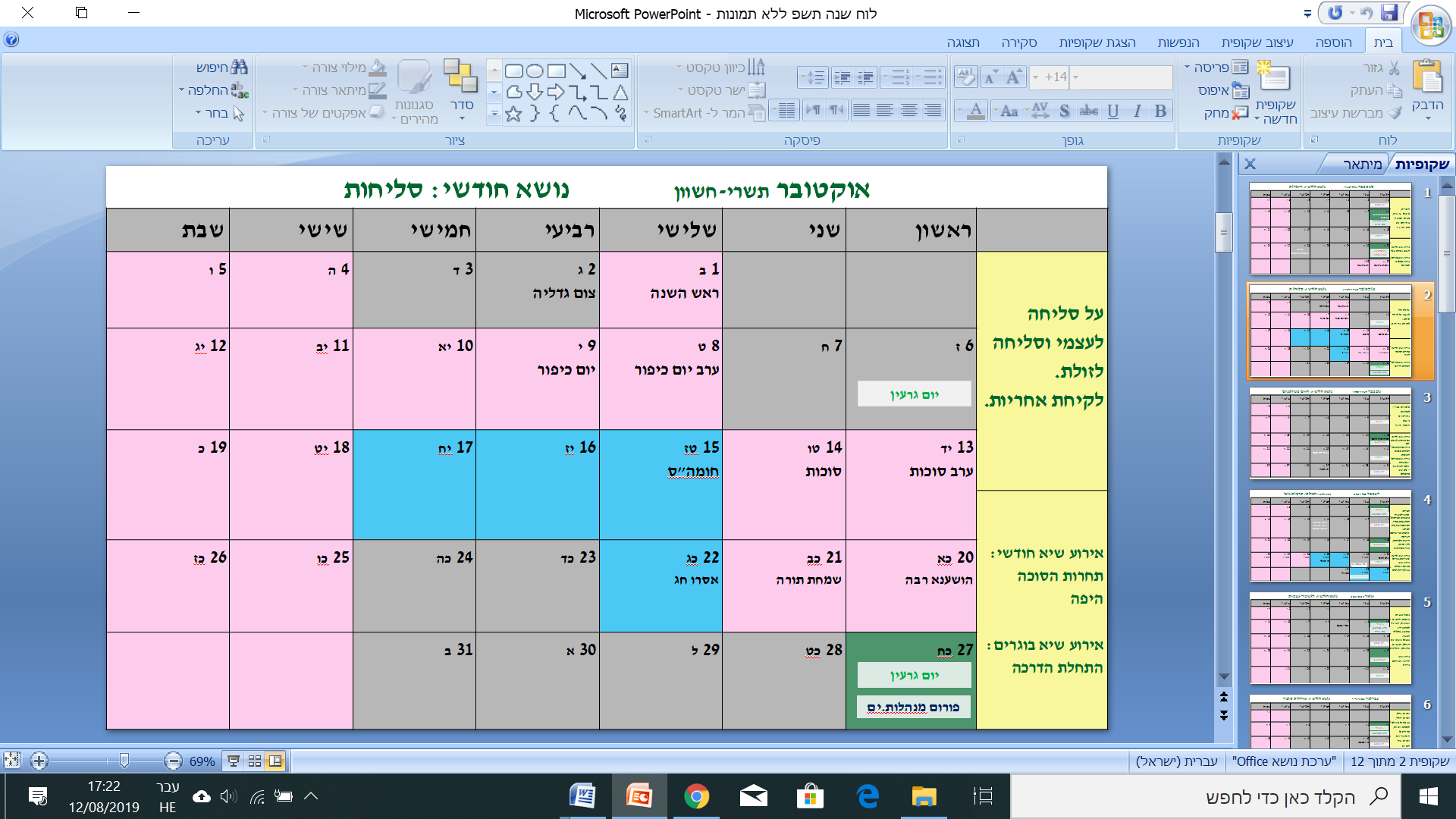 תדריך פדגוגי חודש ספטמבר ואוקטובר:ספטמבר מטרות חודשיות:יצירת קבוצות מגובשותפתיחת דף חדש בהתנהלות הקבוצתיתהיכרות וגיבוש בין ילדי הקבוצה והמדריכ.החזרה על הצד הטוב ביותר של החניכות והחניכים למסגרת בת הנוער, מעבר על חוקים, גבולות וכללים בבית הנוער.מתן אחריות לחניכים.ות על בית הנוער.ערכים מובילים: כבוד, אחריות, אמון, אופטימיות, ביטחון, הסתגלות, התפתחות, עצמאות.כל עוד/ יוני רכטר ואבנר קנר מילים: עלי מוהר, לחן: יוני רכטרילד הולך לו ברחוב בבוקר בהיר של תשרי אל בית הספר שוב יוצאים הילדים גבר הולך אחריו משגיח, רואה - לא - נראה ורק אחר כך הוא עומד שם ורואה איך עוד שנה פה נפתחת כמו כל שנה, בסתיו, איך בן הולך לו לבד ואב בעקבותיו ... כל עוד עולה הבוקר כל עוד נכתב הלוח כל עוד הולך לו בן ואב בעקבותיו כל עוד שרים הילדים על שנה חדשה כל עוד הכל מתחיל פה שוב מהתחלה חודש ספטמבר הוא הזדמנות עבור כולנו להתחיל מחדש, לתת הזדמנויות חדשות, להתחבר מחדש, להשתנות, להתמקם מחדש ולהתקדם.עבור חלק מהחניכות והחניכים זו הזדמנות להתנהג קצת אחרת ולשנות את הסטטוס בו הם נמצאים. חלק מהקבוצות בבתי הנוער ממשיכות כבר כמה שנים לגדול יחד, חלק אחר יתחילו גם קבוצה חדשה.חודש ספטמבר מתחלק לארבעה מרכיבים עיקריים: היכרות- המדריך עם הילדים, הילדים בינם לבין עצמם ובינם לבין המדריך, גיבוש, חוקי בית הנוער, נציין את ראש השנה וההזדמנות להתחלה חדשה.חשוב שהפתיחה תהיה קלה, נעימה ומאפשרת לכל אחד מחברי הקבוצה להתבטא. חשוב מאוד להתאים את משחקי ההיכרות לגילאי הילדים. לדוגמא החניכים הצעירים בבית הנוער שעדיין לא מכירים אחד את השני זקוקים לזמן רב יותר של היכרות. לאחר שהחניכים הכירו נמשיך בתהליך החינוכי לעבר זמן שמטרתו לייצר אוירה מכבדת בקבוצה, אווירת שייכות, אוירה של קבוצה מגובשת. עלינו לייצר משימות משותפות ושיח משותף. תהליך גיבוש הקבוצה בבית הנוער משתנה בהתאם לגיל בני הנוער, וותק בבית הנוער ועוד גורמים שונים. לרוב, תהליך הגיבוש נמשך הרבה יותר משבוע. עם זאת, כדאי מאוד להתחיל בבניית תחושת השייכות לקבוצה כבר מהיום הראשון. אנו שואפים לכך שכל אחד מילדי בית הנוער ירגיש שיש לו מקום בטוח, שכל אחד ירגיש שהוא חלק מקבוצה, שכל אחד ירגיש שכיף להיות בקבוצה. ביסוס תחושת השייכות וגיבוש קבוצה יכול לתרום רבות לקידום תהליכי למידה בבית הנוער, ולכן אנו נשקיע בפעילויות לגיבוש במהלך כל השנה ובעיקר בחודש הראשון.בנוסף, החודש הראשון דורש מאיתנו כבר להתחיל להחיל חוקים שיאפשרו לילדים להרגיש ביטחון בקבוצה. צריך לבחון ביחד עם הילדים כיצד ניתן לערוך פעילות באופן שיכבד כל אחד מהם, שיאפשר לכל אחד מהם להשמיע ולהישמע, שיאפשר קבלה של שונות בין חברי הקבוצה, מתן הזדמנות ללמוד הן מדברי המדריך והן מהדיאלוג הקבוצתי. חברי הקבוצה צריכים להגיד כיצד יש לפעול. יש לשתף אותם בשיח כיצד שומרים שאכן הפעילות תעבור באופן מכובד. ולבסוף בוחנים עימם איך נוהגים במקרה והכבוד לא נשמר (דגש על כתיבת אמנה עם חוקי הקבוצה עליה כל ילד יחתום).בהמשך לשנה שעברה, גם השנה, כל צוות יבחר כמה פעילויות לעשות בכל נושא- בהתאם ללוח הזמנים החודשי שלו ובמטרה למצות את התהליך החינוכי ולהכניס בו עומק והמשכיות.יום הפעילות הראשון- מאפשר לחניכים והמדריכים מפגש ראשוני עם בית הנוער לאחר חופשה ממושכת. ביום זה כדאי להחזיר את החניכים לשגרה לאט לאט. יש לערוך יום פעילות שמאפשר התחלה טובה ונעימה- הפנינג פתיחת שנה מומלץ לעשות במהלך השבועיים -שלושה שלאחר מכן ולא ביום הראשון וזאת בשל הקושי להפיק הפנינג שכזה ולהפעיל אותו כראוי ביום הראשון. ביום זה נמליץ על פעילות במסגרת קבוצתית. אפשר לקיים פעילות לחשיפת המדריכים בכל קבוצה. זאת במידה ומצליחים לשמור את הסוד עד ליום הראשון. אפשר לקיים פעילות בנושא- הכר את המדריך- משחקי משימות ושאלות להיכרות מעמיקה יותר עם מדריך הקבוצה.היכרות:המטרה המרכזית היא שכל חברי הקבוצה והמדריך יכירו טוב יותר אחד את השני.נקיים פעילות היכרות בין חברי הקבוצה. בהמשך נקיים פעילות בנושא ציפיות.רעיונות למשחקי היכרות:בלונים-בחדר בלונים מנופחים כמספר הילדים+המדריכה כשעל כל בלון כתובה הדרך לפוצץ אותו: לפוצץ עם קיסם, לשבת על הבלון, להתחבק עם מישהו כשהבלון באמצע או לפוצץ בדרך אחרת. בתוך כל בלון יש פתק עם שאלת היכרות. כל ילד מסתובב בחדר ובוחר בלון בעצימת עיניים, או שהמדריכה מעיפה את כל הבלונים וכל אחד לוקח בלון. כל ילד מפוצץ את הבלון בדרך שכתובה על הבלון שלו, ולוקח את הפתק. ואז מתיישבים במעגל ועושים סבב וכל אחד בתורו קורא את השאלה שקיבל, ועונה עליה.        שאלות לדוגמא:ספר על חלום שחלמתספר על פאדיחה/ משהו מצחיק שקרה לךאיזו חיה היית רוצה להיות?מה תעשה כשתהיה גדול?מה משעמם אותך?3 דברים שתיקח לאי בודדבקבוק השאלות- משחק בסגנון אמת או חובה- חברי הקבוצה יושבים במעגל. מסובבים את הבקבוק. מי שפתח הבקבוק מצביע עליו צריך להוציא פתק מהבקבוק. על הפתקים יכתבו שאלות, משימות וציפיות מהשנה בהתאם לגיל הילדים.לצעירים- כל ילד מקבל בריסטול בצורת פרח, שבכל אחד מהעלים הוא צריך לכתוב משהו על עצמו: תחביב, כשרון /תכונה טובה, חלום, וכו'. במרכז הפרח כותבים את שם הילד.אח"כ אוספים את כל הפרחים ומערבבים אותם, ונותנים לכל ילד פרח של מישהו אחר.כל ילד בתורו מספר על הילד שהכין את הפרח שהוא קיבל, באמצעות מה שכתוב על הפרח. ואז הוא נותן את הפרח לאותו ילד ומאחל לו משהו לקראת השנה החדשה.מאוחר יותר המדריכ/ה תולה את הפרחים על הקיר בכיתה.רעיונות לפעילות תיאום ציפיות:בקבוק הציפיות: מחלקים לכל ילד דף עם מקום לכתוב את הציפיות שלו השנה- נותנים תחומים: מעצמו (בלימודים, עם החברים, בבית...), מהכיתה שלו, מהמדריכות ומבית הנוער.את דפי הציפיות שמים בבקבוק ויוצאים לחצר בית הנוער. הקבוצה יחד חופרת בור ושם נטמין את הבקבוק. מאוד מרגש בפעילויות סיכום השנה לקרוא את הציפיות שנרשמו בתחילת השנה!כדאי לסכם את הפעילות גם בציפיות של המדריכים מהקבוצה- שיהיה נעים בקבוצה, שתהיה אוירה של כבוד, שתהיה התקדמות בלימודים ועוד ועוד...כף יד- כל ילד מקבל בריסטול. על הבריסטול הוא משרטט את קווי המתאר של כף ידו. עליו בכל אצבע לכתוב ציפיה אחרת- בראשונה- ציפיה מעצמי בשניה- ציפיה מהמדריכה בשלישית ציפיה מהכיתה בבית הספר ברביעית ציפיה מהקבוצה וכך הלאה... את היצירות אפשר לתלות ולקשט את הכיתה.חוקים:בשבוע זה נעבור ונכיר את חוקי בית הנוער. בנוסף כל קבוצה תייצר לעצמה רשימה של חוקים ותכתוב אמנה- עליה יחתמו כל חברי הקבוצה.הצעות לפעילות: ביום הראשון נעסוק במהו חוק ומה חשיבותו. למה קיימים חוקים בעולם? אילו חוקים יש במדינה ומה תפקידם? נבחן עם החניכות.ים את ההיגיון העומד מאחורי החוקים. אפשר ביום זה לייצר מצב של אי סדר (פעולות סותרות) וכך לאפשר לילדים לחשוב בעצמם למה חשוב שיהיו חוקים וכיצד הם מאפשרים לנו לייצר סדר. נוכל לדמיין מה היה בעולם בו יש כאוס ובלאגן והאם נרגיש בטוחים בעולם כזה?בהמשך נתמקד בחוקי בית הנוער- ניתן לקחת מבחר מהחוקים ולעבור על כל חוק- משחק שמסביר. בתום המשחקים נקיים דיון על חוקי בית הנוער וחשיבותם. נשאל את הילדים מדוע חשוב לשמור על החוקים וכיצד החוקים שומרים עלינו?בסיום התהליך: נעסוק בחוקי הקבוצה- ננסה יחד עם החניכים לגבש רשימה של חוקים שתגיע מהם- שחשובים להם. כשאתה מייצר רשימה של חוקים קל לך יותר לעמוד בהם. בסוף הפעילות או ביום שלמחרת נכתוב את חוקי הקבוצה על בריסטול גדול וכל אחד מחברי הקבוצה יחתום על אמנת הקבוצה. כדאי שחוקי הקבוצה יכתבו בדרך חיובית ולא שלילית לדוג'- בקבוצת הנשרים נכבד איש את חברו, בקבוצת הנשרים נשמור על רכוש בית הנוער...כל קבוצה צריכה לצאת בשבוע זה עם בריסטול של חוקי הקבוצה עליו חתומים כל החברים!סרט מומלץ שיכול לסייע בהסבר על מטרת החוקים לצעירים: פינוקיו. כשפינוקיו משקר כל הסביבה יודעת- האף שלו מתארך. הסרט יסייע לנו להתחיל בדיון על חשיבותה של משמעת שנועדה להגן על הילדים. הסרט יכול לעורר דיון על התנהגויות שמסכנות את הילד בנוסף, המסר שמעבירה בלה, הציפור של פינוקיו, חשוב מאוד: למרות שלא תמיד היא מסכימה עם דרכו, היא לא נוטשת אותו, וחשוב לחזק בילד את התחושה שגם כשהוא טועה או עושה דברים אסורים, ההורים או המבוגרים אולי יכעסו עליו, אבל לא יינטשו אותו.גיבוש:יש מגוון עצום של רעיונות לפעילויות גיבוש. המטרה המרכזית היא לייצר משימות עבור כל הקבוצה כאשר שיתוף הפעולה הוא הכרחי כדי להצליח במשימה. דגשים בהכנת פעילות גיבוש:שיתוף – ההפעלה צריכה לשתף את כל הילדים. הפעלה שמראש מאפשרת לכמה ילדים להשתתף ולכמה ילדים להיות פסיביים לא מומלצת. ייחוד – על מנת שהקבוצה תהיה מגובשת כדאי ליצור ייחודיות לכל קבוצה. אפשר לעשות זאת ע"י בחירת שם לקבוצה, יצירת סמל לקבוצה, המנון קבוצתי וכדו'. עידוד ליצירת תקשורת בינאישית – הפעילות צריכה לעודד תקשורת בין כל חברי הקבוצה. רצוי שהתקשורת תהיה סביב נושאים שונים כדי לתת הזדמנות לכולם לבטא את עצמם.העמקת ההיכרות בין חברי הקבוצה – ככל שההיכרות תהיה עמוקה יותר וחברי הקבוצה יצטרכו לתקשר ביניהם כך הגיבוש יצליח יותר.  יצירת אתגר לקבוצה – מומלץ להכין פעילות שבה חברי הקבוצה צריכה להתמודד עם ביצוע משימה מורכבת שמהווה אתגר עבורם. עמידה במשימה תוביל ליצירת תחושת סיפוק וגאווה קבוצתית. (חשוב שכולם יהיו שותפים)עיבוד וסיכום – עם סיום הפעילות יש לקיים דיאלוג עם הילדים על הפעילות, איך הרגישו, איזה חלק בפעילות הם אהבו במיוחד, האם הם למדו משהו על מישהו, איך הם רוצים לסכם את הפעילות. רעיונות למשחקים מגבשים:בחירת שם לקבוצה- העלאת רעיונות לשם לקבוצה ובחירה של שם ע"י חברי הקבוצה מייצרת לכידות, ייחוד וגיבוש. לכן בשבוע זה נדאג כי הילדים יציעו ויבחרו שם לקבוצה.מעגל חבל- קושרים חבל בשני הקצוות, עומדים כולם במעגל ומחזיקים אותו מתוח. כשהמדריכ/ה אומר/ת "שלוש ארבע ו..." צריך להתיישב כולם ביחד ואז כשהיא אומרת שוב צריך לעמוד כולם ביחד. בגלל שהחבל מתוח אם לא מתיישבים/עומדים כולם בו זמנית או שמישהו לא מחזיק מתוח כולם נופלים.הילדים עומדים במעגל. אחד מהם מתחיל עם כדור צמר. הוא מספר עובדה על עצמו ומעביר לילד הבא. וכך הלאה, מעבירים בין כולם עד שנוצר קשר מהצמר. באמצע התסבוך שנוצר מהצמר המדריכ/ה מניח/ה כדור וכולם מנסים לשמור יחד שלא ייפול על הרצפה. אפשר להקשות ולבקש להקפיץ את הכדור מספר פעמים, לבצע את המשימה בלי לדבר ועוד...1-10 במהירות- מפזרים בחדר פתקים עם מספרים מ-1 עד 10 והילדים עומדים בחדר. המטרה של הילדים היא שכשהמדריכה אומרת "שלוש ארבע ו.." לדרוך על כל המספרים לפי הסדר כשעל כל פתק עם מספר מותר לדרוך רק ילד אחד, אם דורכים כמה אז מתחילים מהתחלה. כדי להצליח לסיים מהר- יש לתכנן ולשתף פעולה.ראש השנה בסימן של התחלות חדשות:ראש השנה הוא חג של התחלות חדשות וחג של פתיחת דף חדש בכל התחומים. השבוע נוכל לאחל אחד.ת לשני.ה איחולים לשנה החדשה, לעסוק במשמעות של התחלה חדשה ובהזדמנות. השנה החג יוצא בסוף החודש ולכן אפשר לנצל עובדה זו ולאחל איחולים קבוצתיים לעצמנו כקבוצה או לכלל בית הנוער, לאחר שהקדשנו את החודש כולו להעמקת ההיכרות ולגיבוש.דוגמאות לפעילות:מה אברך לקראת השנה החדשה? המדריכים מפזרים כרטיסיות צבעוניות בכיתה וכל אחד צריך לבחור איזה ברכה הוא היה מאחל לעצמו בתחום מסויים. אפשר במקום משפטים להניח ציורים וכל אחד בוחר ציורים בהתאם לתוכן שהוא בוחר. לאחר מכן, אפשר להכין כרטיס ברכה לעצמי שכולל את האיחולים. אפשר שכל אחד בתורו יקריא את הברכה שהוא בירך את עצמו ויסביר למה זה חשוב לו.. (הפעילות מאפשרת לכל ילד להיחשף לברכות שאולי לא היה יכול לבטא אותן ובנוסף, מאפשרת למדריך הצצה אל עולם התוכן של הילד) מה אברך את חברי לקבוצה? כל אחד מגריל פתק של חבר לקבוצה שלו. הוא צריך ליצור כרטיס ברכה ייחודי לחבר. בנוסף, הוא צריך להתייחס למאפיינים של הילד עצמו ולברך בהתאם. כל אחד מקריא את הברכה ומעניק אותה לחברו לקבוצה.מנהגי החג-  אפשר להשתמש במגוון של מתודות להציג את הרקע לחג ומנהגי החג. לדוגמא: חידון, בינגו, זיכרון, סימני דרך, קהוט ועוד. ראש השנה לכולם? – פעילות שתחבר את בני הנוער למשמעות של החג ביהדות. אפשר ורצוי לבחון האם גם בדתות שונות חוגגים את ראש השנה? איזה עוד ראש השנה אנחנו חוגגים? פעילות קהילתית- "מבצע תפוח בדבש"- הכנת ברכות שנה טובה לשכנים וחלוקה של תפוח בדבש. זו דרך טובה לייצר נראות של בית הנוער, לגייס את הילדים לעשייה קהילתית ומעורבות חברתית.פעילות קהילתית- שיפור פני השכונה- הזדמנות טובה לנצל את התרגשות החניכים של תחילת השנה ולייצר מיני פרויקט של שיפור פני השכונה- צביעה, ניקיון, יצירת פסל סביבתי עם שמות הילדים וכו'.הכנת מתנה לבית הנוער/ לקבוצות האחרות- ראש השנה הוא הזדמנות מצוינת לתת לאחרים. כל קבוצה יכולה להכין מתנה לקבוצה אחרת- שלט לקבוצה, עציץ, עוגיות, ברכות או כל רעיון העולה על רוחם. אפשר להכין עוגיות עבור בית הנוער, ברכות וכיוב'- המטרה היא נתינה התוצאה- חיזוק הערך העצמי של הנותן.הצעות לפעילות הפנינג פתיחת שנה:הפנינג פתיחת שנה יכול להיות עוד אמצעי לגיבוש כל קבוצה לעצמה- פעמים רבות תחרות מול קבוצות אחרות מסייעת ללכידות הקבוצה כנגד הקבוצות האחרות, מרימה את המורל ומגבשת. כדאי שכל תחנה תכלול משימות קבוצתיות וכך זה יהיה אירוע שיא של שבוע הגיבוש.סלטרון – רצוי שהפעילות תהיה מחוץ לבית הנוער. כל קבוצה מתמודדת מול שאר הקבוצות. המנחה מבקש כל פעם משימה אחרת וכל קבוצה שמנצחת במשימה אחת מקבלת נקודה. חשוב שהמשימות לא יהיו תלויות בגיל הילדים שכך הגדולים יותר תמיד יזכו. בנוסף, חשוב שהמשימות יעודדו תקשורת בין חברי הקבוצה ויאפשרו לכל חברי הקבוצה לקחת חלק. בחירת שם/ סלוגן / סמל לקבוצה – הקבוצה מתחלקת לתתי קבוצות במטרה ליצור שם וסלוגן לקבוצה ו/או המנון לבית הנוער. נערכות בחירות בכיתה על שם הקבוצה, סלוגן והמנון לבית הנוער. כל הקבוצות שולחות נציגים לבחירה של הימנון בית הנוער. (כמובן, שאפשר במקום המנון – סלוגן ו/או ציור ו/או כל דבר אחר)חפש את המטמון /המירוץ למיליון– רצוי לבחור נושא לחידות בחפש את המטמון. ששטוס: כל משימה מזכה את המנצח בה לבחור דלת על קיר המזלות. מאחורי הדלת- כמות נקודות. כך שיש פה גם עניין של מזל וגם עניין של שיתוף פעולה במשימות.ספרים שיכולים ללוות את החודש:רעיונות ללמידה חוויתית: משחקים עם מסגרת של מנהגי ראש השנה- חידות חשבוניות עם מנהגי החג, כפל תפוחים, הערכות לארוחת החג, חידות שקשורות לתחילת השנה- כמה מחברות צריך להביא וכיוב'.רעיונות לאקטואליה: בשבוע החוקים- הצעות חוק חדשות שעלו במהלך מושב הקיץ או חוקים מעניינים שקיימים במדינת ישראל. אפשר ללמד את הילדים אילו חוקים בג"צ יכול לפסול ואילו חוקים הוא כבר פסל בשל היכולת שלו לפסול חוקים- חוקים הפוגעים בחוקי היסוד של המדינה.בנוסף- מי מעל החוק? על חקירות חברי כנסת, ראשי ממשלה ונשיאים.....השנה התברכנו בבחירות כלליות נוספות! זו הזדמנות פז לדבר על דמוקרטיה, על בחירות, על הרכבת קואליציה וכו כו'. כמובן, בהתאם לגיל הילדים.אתרים מומלצים לעיון בכדי לקבל רעיונות לפעילויות: מרכזיה חינוכית ארצית- ילדים בסיכויבין הצלצוליםאתר הצופיםבוגרים – השנה הקודמת הסתיימה בשיא גדול שהוא קורסי הקיץ, לכן המטרה העיקרית היא ליצור המשכיות! פתיחת השנה עם בוגרי בית הנוער עלולה להיות מאוד מאתגרת ושונה מפתיחת השנה עם הצעירים. התנהגות הבוגרים יכולה להיות מאופיינת באי הגעה, בבדיקת גבולות ובבחינה מעמיקה של מדריך הבוגרים החדש. אלו אשר חוו תהליכי פרידה מורכבים יותר ממדריך משמעותי עלולים לגלות התנגדות רבה. תהליך ההתנעה של פעילות הבוגרים יכולה לקחת קצת יותר זמן והמדריכים עלולים להרגיש אבודים וחסרי מעש.לפיכך חשוב מאוד לפתוח את השנה בצורה מקורית, יצירתית ומשכנעת אשר תייצר סקרנות. מצד שני, יש להשקיע מאמצים רבים בבניית התשתית הארגונית לפעילות הבוגרים – תיאום ציפיות, יישור קו ובניית לו"ז פעילות.דגשים לפתיחת השנה - חיזור – החניכים הבוגרים אוהבים להרגיש מחוזרים, בעיקר בפתיחת השנה. מרביתם חוו קשר עם מדריך משמעותי ויש להם סטנדרטים מאוד גבוהים. זה לא מובן מאליו שחניכים אלו פשוט יגיעו לימי הפעילות ולכן חשוב להנחות את המדריכים ליצור קשר עם כל החניכים ולהזמין אותם באופן אישי לפעילות.פעולות היכרות – חייבת להיות מותאמת למתבגרים! יכול מאוד להיות שתשקיעו מאמצים רבים בגיוס החניכים לפעילות והיא לא תהיה מותאמת. פתיחה ראויה היא קיום של ערב בוגרים מושקע באחריות כלל הצוות.גבולות ומשמעת – דבר אשר מאפיין מאוד את הבוגרים בתחילת השנה הוא בדיקה של גבולות ומשמעת. כמו כן, יכולה להיות חדירה לפרטיות של המדריך והמנהל על ידי שאילת שאלות אישיות ו"רכלניות". חשוב מאוד כבר בתחילת השנה לסמן את הקו האדום עם החניכים ולא להיגרר לפופולריות זולה. זה לא מה שהחניכים מחפשים!גיבוש קבוצה ובניית לו"ז – חשוב לאסוף מכלל החניכים את מערכת השעות שלהם ולו"ז של עיסוקים נוספים (חוגים, אימונים, עבודה וכדומה). זמן מנהל.ת – יש להקדיש את המפגשים הראשונים עם הבוגרים להיכרות, הגדרה ותיאום ציפיות (מהן הדרישות מהבוגרים), מעבר על עוגני התכנית (פעולה, הדרכות, הובלת הבית נוער, זמן מנהל וערב בוגרים). כמו כן, חשוב לקיים שיחות אישיות עם כלל החניכים הבוגרים. מבחינת בניית התהליך החינוכי:גם קבוצות הבוגרים זקוקות לתהליך של היכרות וגיבוש ולכן אלו יהיו הנושאים הראשונים עליהם תכתבו פעולות. המשך התהליך החינוכי בקבוצת הבוגרים צריך להיות תאום ציפיות, כאשר כאן הדגש הוא על לקיחת אחריות בתוך בית הנוער. קבוצות הבוגרים בקדימה מורגלות לעיתים להתנהלות "צעירה" גם כאשר הם כבר בוגרים. כדי לתת משמעות חינוכית לבוגרי בית הנוער יש לתת להם אחריות ולהבהיר להם מה הציפיות מהם כבוגרים- כבר בשלבים הראשונים של השנה. מתן אחריות אינו רק כדי לסמן וי, אלא יש לייצר לכל בוגר אחריות משמעותית בבית הנוער, שללא ביצוע של האחריות שלו- תהיה משמעות לכך בקבוצה. לכל חניך צריכה להיות אחריות לוגיסטית- לתפעול בית הנוער, ואחריות חינוכית- מד"צים בהדרכה, ואחרים- בהעברת חוג, בחונכות של חניך צעיר וכיוב'. יש כבר בתחילת השנה להחיל את האחריות על הבוגרים ולתת לנוכחות שלהם משמעות בבית הנוער. מעבר לרמה הפרקטית של מתן אחריות, יש לבנות כחלק מההליך החינוכי פעולות בנושא אקטיביזם חברתי, יוזמה ואחריות חברתית. חלק נוסף בתהליך החינוכי של קבוצות הבוגרים הוא בניית ועדות ותפעול שלהן. זהו עוד חלק בבניית דמות הבוגר התורם.                                                         לקיחת אחריות על מרחב בית הנוער: הדרכה:על כל חניך מקבוצת הבוגרים בבית הנוער לקחת על עצמו תפקיד הדרכתי- להיות מד"צ או לקחת חלק בצוותים. חניכי שכבת י' בבתי הנוער אשר מיועדים להדרכה צעירה – עליכם לחלק את חניכים אלו לזוגות ויש לקיים כבר בשבוע הפעילות הראשון פורום מדצי"ם על מנת להתניע את ההדרכה.צוותים:במסגרת תוכנית הבוגרים בה המטרה לייצר הליך חינוכי שונה לחניכים בכיתות ט-יב, עם מטרות שונות וסדר יום שונה המדבר יותר "בשפת הבוגרים" אנו שמים דגש על לקיחת אחריות על מסגרת בית הנוער. לכן, כבר בפתיחת השנה אנו מתחילים לעבוד על תוכנית והפעלת צוותים בבית הנוער. חשוב להדגיש- צריך לייצר מצב שבו הצוותים יהפכו את איכות החיים בבית הנוער לטובה יותר. כאלו שאם לא יתקיימו יהיו הפסדים. המטרה להפוך את החניכים לאחראים הבלעדיים בנושאים מסויימים כך שאם הצוות לא יפעל- פשוט לא יהיה, וזה יחסר. הצוותים הם חלק מהתהליך החינוכי שיבנה בחודש ספטמבר לבוגרים והם המשך ישיר של בניית הקבוצה, מעבר על חוקים ובניית צוותים.חניכי שכבת י' בבתי הנוער שמיועדים להדרכה בצוותים- חניך שאינו מעוניין להדריך פרונטלית מול קבוצה ייקח חלק בצוותים השונים- ימי שיא, ספורט, חגים, מועצת חניכים וכו'- עליכם לחלק את החניכים בין הצוותים ויש לקיים פורום צוותים בשבוע הראשון לפעילות על מנת להתניע את הפעילות.חניכי יא+יב הם מובילי הצוותים- עליכם לחלק את החניכים ויש לקיים פורום צוותים בשבוע הראשון לפעילות על מנת להתניע את הפעילות- על כל צוות כזה להכין גאנט שנתי על הפעילויות אותם הוא הולך להכין ולהעביר לשאר בית הנוער.יש לבצע אירוע חגיגי בו שכבת ט' נכנסת לשכבת הבוגרים- רצוי לתת לחניכים משכבות יא+ יב להוביל.יש לעשות משיבוצי זוגות ההדרכה, השכבה שאותה הם הולכים להדריך, משיבוצי הצוותים הפנינג\סמינר- להפוך את המעמד למרגש וחגיגי.יש לערוך חשיפת תפקידים מכובדת ומושקעת לשאר חניכי בית הנוער- הפנינג בהובלת הבוגרים.בפעולה הראשונה שווה לדבר בכלל על משמעות של אחריות ואחריות חברתית. מדוע כדאי לנו לקחת אחריות על הדברים שקורים סביבנו? מה המשמעות של לקיחת אחריות?הצעות למתודות בנושאים הנ"ל:אקטיביזם ולקיחת אחריות- מעמידים את כל החניכים בשורה. בסיבוב הראשון אומרים היגדים על דברים שמפריעים לי: מפריע לי שמתעללים בבעלי חיים, מפריע לי שהרחוב מלוכלך, מפריע לי שאין כבוד למבוגרים וכן הלאה... כל מי שמפריע לו משהו מההיגדים צועד צעד אחד. בסוף מסמנים לאן כל אחד הגיע. בסיבוב השני בודקים מה כל אחד עושה עם מי שמפריע לו- אני לא אוכל דברים מהחי, אני מרים לכלוך ברחוב וכך הלאה.... מסמנים לאן כל אחד הגיע גם בסיבוב הזה- בסיכום הפעילות מבררים את פשר הפער בין שמשהו יפריע לנו ובין מעשה...שווה להביא דוגמאות לאנשים שפעלו מתוך מעשה שעשו להם- מובילי הפגנות הקהילה האתיופית, מובילי מחאת האוהלים ב2011 וכך הלאה....בוחרים משחק כייפי לכל הקבוצה ובו שלושה חוקים. לדוגמא: חיי שרה והחוקים הנבחרים הם- יש לעודד את מי שזורק את הכדור. אסור לזוז כשהכדור בידייים שלכם, מי שפסול סופר עד עשר וחוזר למשחק. לאחר כעשר דקות של משחק אוספים את הקבוצה ושואלים אותם על הצעות לחוקים שיאפשרו למשחק להיות יותר כייף/תחרותי/ משמעותי. מתוך ההצעות מקיימים דיון או הצבעה על החוקים שאותם כל הקבוצה בחרה. משחקים שוב בהתאם לחוקים החדשים. מקיימים דיון: איך היה לשחק תחת חוקים קבועים מראש ואיך היה לשחק תחת חוקים שאנחנו עיצבנו?נותנים לחניכים גוש פלסטלינה ומבקשים מהם לייצר את בית הנוער כפי שהם היו רוצים שייראה. מקיימים דיון- עד כמה לנו יש יכולת להשפיע ולעצב את בית הנוער?אוקטובר- מטרות חודשיות:סליחות היכרות מעמיקה עם ערך הסליחהחיבור החניכים למושג של חשבון נפש מבחינה אוניברסאליתלימוד סל כישורים בינאישיים הכוללים התנצלות, הבעת חרטה ולקיחת אחריותערכים מובילים:.הבעת חרטה, לקיחת אחריות, חשבון נפש אישי וחברתי.סליחותמילים: לאה גולדברג, לחן: עודד לררבאת אלי את עיני לפקוח, וגופך לי מבט וחלון וראי, באת כלילה הבא אל האוח להראות לו בחושך את כל הדברים. ולמדתי: שם לכל ריס וציפורן ולכל שערה בבשר החשוף וריח ילדות ריח דבק ואורן הוא ניחוח לילו של הגוף. אם היו עינויים - הם הפליגו אליך מפרשי הלבן אל האופל שלך תנני ללכת תנני ללכת לכרוע על חוף הסליחה.בחודש זה מעט ימי פעילות שגרתיים, ולכן התהליך הערכי צריך להיות מקוצר וממוקד יותר. בלוח השנה העברי, התקופה שבין ראש השנה ליום הכיפורים מכונה "עשרת ימי תשובה", בהם נהוג לומר תפילות המכונות סליחות- ומטרתן לכפר על מעשים שנעשו ולזכות במחילה. אנו נתמקד בהיבט של לקיחת אחריות על מעשינו והבעת חרטה, כחלק מבניית יחסים תקינים בין בני אדם. הרעיון הוא לחבר את המושג הכללי של "סליחה" לתהליכים חברתיים שקורים מסביבנו – כשאני מביעה סליחה, אני בעצם לוקחת אחריות על מעשיי, מכירה בהם בפני הצד שבו פגעתי ומנסה לתקן. כך ברמה האישית והן ברמה החברתית, הגלובלית וכו'.פעמים רבות בחיינו אנו מתנצלים על מעשים מבלי לקחת עליהם אחריות אמיתית. המטרה היא לעבור יחד עם החניכים תהליך ערכי שבו הבעת חרטה נקשרת באופן ישיר עם הכרה במעשיי, תיקונם ולקיחת אחריות עתידית. בנוסף, בהמשך ישיר לחודש ספטמבר בו עיצבנו וייצבנו את חוקי בית הנוער, חודש אוקטובר מאפשר לנו העמקה בהסתכלות החינוכית גם בפתרון בעיות משמעת מול החניכים. החניכים כבר יותר מבינים את הגבולות וקצת פחות ינסו לבדוק אותם. כאן נכנס מושג הסליחה ולקיחת האחריות האישית ביתר שאת.ניתן לחלק את החודש לשני מרכיבים עיקריים- סליחה- בירור המושג יחד עם החניכים ברמה העמוקה. באילו מקומות בחיים שלנו אנו מבקשים סליחה ומאילו סיבות, האם כל בקשת סליחה מהווה בהכרח הבעת חרטה על מעשה שעשינו. מדוע חשוב לנו כבני אדם שיתנצלו בפנינו ומדוע לפעמים כל כך קשה לנו להתנצל בפני אחרים. ניתן כמובן לקשר את הנושא לתקופה בלוח השנה היהודי – יום הכיפורים הוא יום שכולו מוקדש להסתכלות פנימית ובקשת סליחה על מעשים שעשינו. מה משמעות הדבר שפעם בשנה לוח השנה מכתיב לנו לעצור, להסתכל פנימה ולבקש סליחה? בהמשך ניתן לחלק את ערך הסליחה לשני אלמנטים- סליחה לעצמי וסליחה לזולת. מה המשמעות של לסלוח לעצמי? מה זה דורש ממני? האם זה משהו שאנו מתעכבים עליו ביום יום ונותנים עליו את הדעת או לא? ובהמשך, סליחה לזולת. מה דורש ממני יותר מאמץ- סליחה לעצמי או לזולת? באילו מקומות בחיינו אנו נוטרים טינה ומדוע? האם סליחה לזולת הוא משהו שמוביל אותנו בחיינו כבני אדם?רעיונות לפעילויות:סקר קהל- נשאל את החניכים אם מישהו מהם אי פעם פגע במישהו ואם כן שירים יד. לאחר מכן נשאל האם אי פעם מישהו פגע בהם ואם כן שירימו יד. לאחר מכן נבקש שכל מי שפגע במישהו והתנצל אח"כ ירים יד. דיון: למה לא כל הידיים הורמו? למה קשה לנו לבקש סליחה?תרגול סליחה- נבקש מהחניכים להסתובב בחדר וכשהמדריך מוחא כף עליהם לעצור ולבקש סליחה מהחניך שעומד מולם על משהו שעשו שאולי פגע בו.בהמשך החודש נעבור למרכיב השני והוא לקיחת האחריות. אחרי שביררנו מה עמדתנו בנוגע להבעת חרטה על מעשינו, אנו מבינים כי כאשר אנחנו מבקשים סליחה אנחנו בעצם לוקחים אחריות על מה שעשינו וכי יש לכך בהכרח השפעה על המשך ההתנהלות שלנו. גם פה ניתן לדבר על שתי רמות- לקיחת אחריות אישית ולקיחת אחריות חברתית, גלובלית. ברמה האישית, כשאנו לוקחים אחריות מצופה מאיתנו לא לחזור על התנהגותנו. ברמה החברתית להתנצלות יש לפעמים משמעויות גדולות מאוד- מדינות שמתנצלות באופן פומבי על מעשים שעשו, לא רק לוקחות אחריות על מעשים אלה אלא בהכרח מפנות את הזרקור לכך שעכשיו עליהן לתקן את העוול שנעשה. ניתן לתת דוגמאות רבות לכך גם מהעבר וגם מההווה. מתי כחברה אנחנו מתנצלים על מעשינו ומתי אנחנו מעדיפים להשאיר את המצב כמו שהוא, "בשביל הפוליטיקה"? האם התנצלות חברתית מחייבת באותה מידה כמו התנצלות בין-אישית? לבסוף, ניתן לקשר את לקיחת האחריות לחיי היום-יום של הילדים. באילו מקרים בחיינו אנו מתנצלים ולוקחים אחריות ומה המשמעויות של זה? האם כחניכ.ה בודד.ה, כקבוצה, כבית נוער או כחברה בכלל, יש לנו מקום להתנצל, לקחת אחריות ולשנות דברים במציאות?בוגרים – חודש אוקטובראצל החניכים הבוגרים נתמקד יותר בלקיחת האחריות. אם בחודש ספטמבר התחלנו לבסס צוותי הדרכה וצוותים נוספים בבית הנוער, הרי שחודש אוקטובר הוא ההזדמנות להעמיק את העשייה של החניכים ולהיכנס לעובי הקורה מבחינת האחריות שהם לוקחים בבית הנוער. קייטנת סוכות היא הזדמנות נפלאה לשלב את הבוגרים בהכנות בית הנוער ליום-יום, בהדרכה שלהם ובהעברת תכנים הקשורים לחג וכו'.אירועים לחודשים ספטמבר+ אוקטובראירוע כניסה לקבוצת הבוגריםשיבוץ מדצים וצוותיםתחילת הדרכה מד"צים- אירוע פתיחת שנה "חפש את המדריך"אירוע בוגרים ארציהתייחסות לחגי ישראל:פעילות סוכות:זוהי הקייטנה הראשונה שהמדריכים.ות הולכים.ות להעביר בקדימה. חשוב לזכור שהמדריכות.ים עוד לא לגמרי מכירים את הילדים וטרם הגיעו למצב של שליטה בקבוצות ולכן יש להיזהר ולהפחית בכמות היציאות מבית הנוער. ככלל- לא יהיו יציאות לטיולים מחוץ לעיר וזאת בשל השלב המאוד ראשוני בשנה של הצוות ושל החניכים.אם יש קבוצה בבית נוער מסוים שבה כבר יש ביטחון בשלב זה של השנה ניתן לקיים פעילות מחוץ לבית הנוער – אך קרוב לבית הנוער (בשכונה).גם השנה, כבכל שנה, יתקיים בקדימה אירוע הסוכה היפה. זהו אירוע שיא ראשון השנה.המטרה היא להתחבר לרוח החג על ידי עשייה משותפת. תהליך ערכי חינוכי נדרש: על ילדי בית הנוער להקים סוכה בנושא מסוים ולהציגו לשופט מטעם הנהלת "קדימה": המטרה- לשתף את כלל הילדים ביצירת הרעיון וביצועו. הבחירה בסוכה המנצחת תכלול התחשבות בנושא- בחירתו והבנת הילדים את הנושא והתרשמות משיתוף הילדים בהכנות לסוכה. ניתן להציע לילדים שלושה- ארבעה רעיונות ולקיים הצבעה דמוקרטית בבית הנוער. אפשר לבקש מהילדים בעצמם להציע רעיונות.אפשר לחלק את בית הנוער לצוותי עבודה כאשר כל צוות יצטרך לתכנן מה הוא רוצה לעשות במסגרת עבודתו. עליכם לבנות 4 ימי קייטנה: יש לפנות זמן בלו"ז להכנת הסוכה, העברת פעילויות ערכיות המחברות את הילדים לנושא הסוכה, דיון על חג הסוכות, רקע לחג, מנהגים, פעילות על סליחות- בהמשך ליום כיפור והרבה גיבוש.נהלי קייטנה:בכל יום קייטנה תתקיים שעת למידה בה החניכים יוכלו להכין שיעורים שקיבלו לחופש, לתרגל ולהתקדם בהתאם לצרכים שלהם. על המדריכים להיערך בהתאם עם משחקי למידה. בדגש על שימוש באמצעים טכנולוגיים.המלצות:נסו לגייס מפעיל חיצוני שיבוא ויעביר תוכן לילדים- יצירה, תיפוף, ספורט כלשהו ועוד.. אווירת קייטנה צריכה להיות אוירה של חג, משהו לא שגרתי ומיוחד.צרו איזון בין פעילויות של כל קבוצה לעצמה ובין פעילות משותפת לכל בית הנוער- אותה מומלץ לעשות בתחנות.בחרו נושא לכל יום. פרסמו והלהיבו את הילדים לקראת הקייטנה.שתפו את הילדים- תנו לקבוצה מסוימת להכין יום ספורט, ארוחת בוקר לכל בית הנוער ועוד...נצלו את ימי הקייטנה לפעילות קהילתית- אפשר לבקר בסוכות השכנים ולאחל להם חג שמח, ללכת להתנדב בגן ילדים סמוך או לצבוע את גדר בית הנוער... צאו מהשגרה, יצרו עשייה.מבחינה לוגיסטית: היערכו עם הצוות היטב על תורנויות ואחריות בימי הקייטנה. אלו ימים שונים מהרגיל- לדוג' כל הילדים מגיעים ואוכלים יחד ויש להתנהל באופן שונה ומאורגן.תאריכי הגשות-תוכן פדגוגי- ספטמבר אוקטובר:את השבועיים הראשונים של ספטמבר מה-1.9-12.9- מגישים לדפנה עד יום רביעי ה-28.8 ב-12:00. במהלך חודש ספטמבר מגישים כרגיל- אחת לשבועיים עד השעה 12:00.את השבועיים של תחילת אוקטובר (1.10-10.10) + פעילות סוכות (15.10-17.10, 22.10) + יומיים שגרה שלאחר מכן (23.10-24.10) מגישים ביום רביעי ה-25.9 עד השעה 12:00.את טקס סובלנות + פעילות הכנה לקראתו שיתקיימו בשבועיים שלפני מגישים ביום רביעי ה-23.10 עד השעה 12:00. לאחר מכן נכנסים ללו"ז הגשות רגיל, אחת לשבועיים בכל יום רביעי עד השעה 12:00.בוטנר, ברברהגברת גרין אוהבת ספריםכנרת2010גולדברג חנהאורי טס לירחהקיבוץ המאוחד2004גולדברג, חנהקישתאהקיבוץ המאוחד1994גולדג', לורה ליהמחברת של פייג'משכל 2013דוקטור סוסאם יוצאים מגיעים למקומות נפלאיםכתר1992די קמילו קייטהמסע המופלא של אדוארד טוליןכנרת2012ז'אן ברנר, פואיאנשים גדולים, התחלות קטנותאגם הוצאה לאור2009זרחי, נוריתלהתראות באנטארטיקהזמורה ביתן2005יודס, שרוןעונת המעבר של שרוןקוראים2008לויס, לוריגוני גרין בבית הספרטל-מאי2005נאור, לאההיום הראשון הכי קשהמסדה1988ניצן, טלבארץ אחרתעם עובד2013פוגל פון, דנהדנה והדיירת החדשה ספר לכל 2012סיסטר, מילה סבטה'לה בארץ החדשהסער1999בלייטון אנידשנה ראשונה בטירת מלורירמדור1976